TERAPI EMOTIONAL FREEDOM TECHNIQUE (EFT) UNTUK MENURUNKAN KECEMASAN MENGHADAPI PENYAKIT DEGENERATIF PADA LANSIA DITINJAU DARI DUKUNGAN SOSIALTesis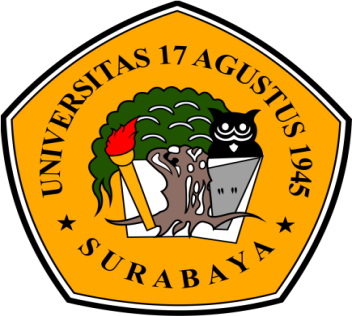 Oleh:Nama: ROHMATUL FITRINPM : 1521600039PROGRAM MAGISTER PSIKOLOGI PROFESI KLINISUNIVERSITAS 17 AGUSTUS 1945 SURABAYA2019